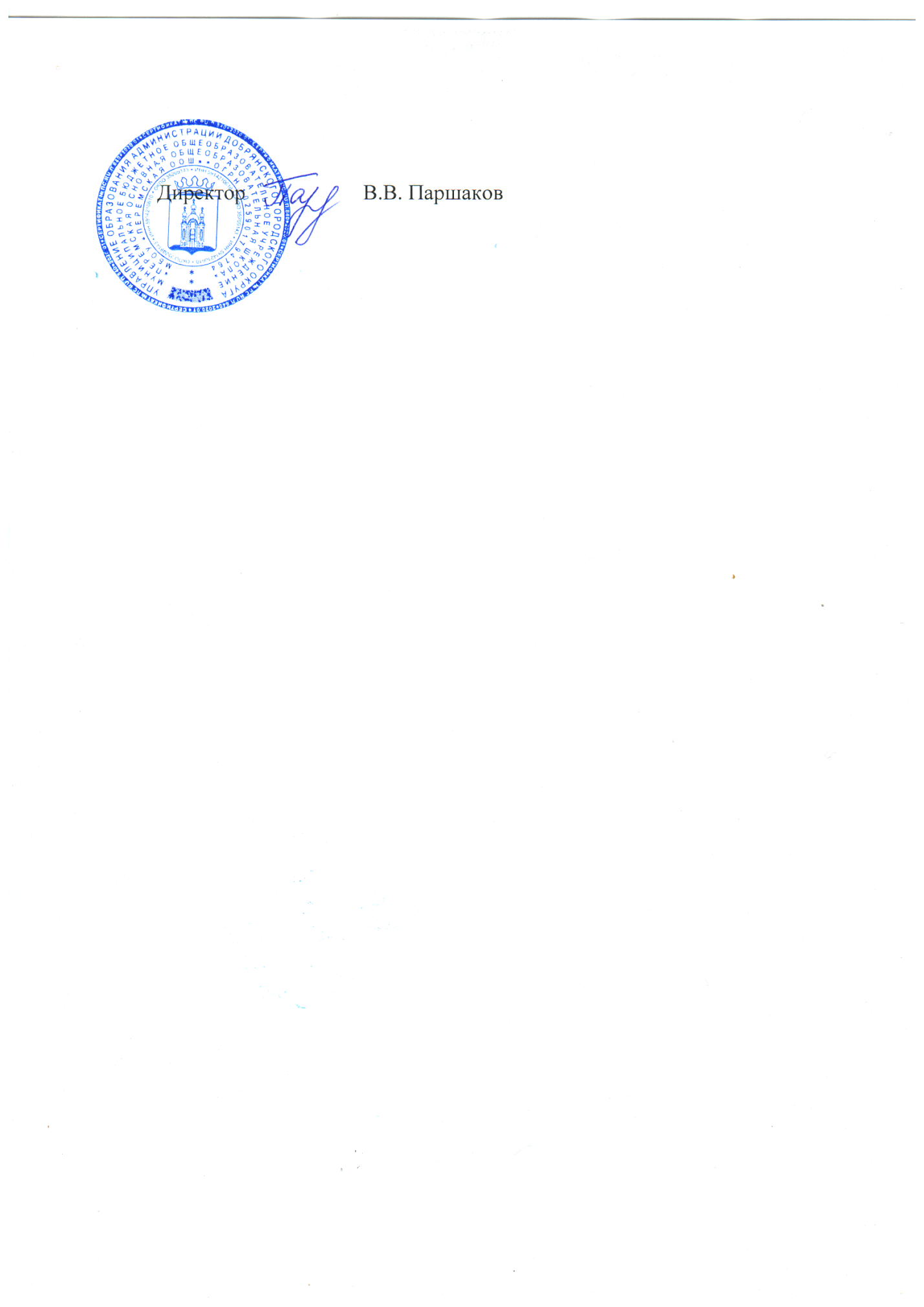 Менюучащихся МБОУ «Перемская ООШ» на 10 ноября 2020 годаУТВЕРЖДАЮ:                                            09.11.2020г                                            09.11.2020г                                            09.11.2020г                                            09.11.2020гПрием пищи, наименование блюдМасса порции1-4 клМасса порции 5-9 клЗАВТРАКЗАВТРАКЗапеканка из творога100   100Чай с лимоном200200Хлеб пшеничный4040Молоко сгущенное3030ОБЕДОБЕДОБЕДКаша рисовая рассыпчатая120140Птица отварная7070Соус сметанный3030Хлеб пшеничный6060Сок200200Салат из капусты белокочанной050Стоимость ученики 1-4 кл72,60 руб. 72,60 руб. Стоимость ученики 5-9 кл.81,40 руб.81,40 руб.